НАКАЗПО ГАННІВСЬКІЙ ЗАГАЛЬНООСВІТНІЙ ШКОЛІ І-ІІІ СТУПЕНІВПЕТРІВСЬКОЇ РАЙОННОЇ РАДИ КІРОВОГРАДСЬКОЇ ОБЛАСТІвід 25 вересня 2020 року                                                                                         № 129с. ГаннівкаПро організацію інклюзивного навчанняПедька Євгенія СергійовичаВідповідно ст. 12 Закону України «Про освіту», ст. 13 Закону України «Про загальну середню освіту», ст. 26 Закону України «Про охорону дитинства», ст. 21 Закону України «Про основи соціальної захищеності інвалідів України», наказу Міністерства освіти і науки України від 10.07.2019 року № 955  «Про внесення змін до наказу Міністерства освіти і науки України від 12 січня 2016 року № 8», відповідно до висновку КУ «Петрівський інклюзивно-ресурсний центр» про комплексну психолого-педагогічну оцінку розвитку дитини від 25 червня 2019 року № 15НАКАЗУЮ:1. Організувати з 02 вересня 2020 року 6 клас з інклюзивним навчанням у Володимирівській загальноосвітній школі І-ІІ ступенів, філії Ганнівської загальноосвітньої школи І-ІІІ ступенів у зв′язку з навчанням у даному класі дитини з особливими освітніми потребами ПЕДЬКА Євгенія Сергійовича.2. Призначити асистентом вчителя у 6 класі Володимирівської загальноосвітньої школи І-ІІ ступенів, філії Ганнівської загальноосвітньої школи І-ІІІ ступенів в умовах інклюзивного навчання ТУЗНІЧЕНКО В.І.3. Встановити для ПЕДЬКА Євгенія Сергійовича чотири години на тиждень корекційно-розвиткових занять.4. Призначити вчителем корекційно-розвиткових занять у Володимирівській загальноосвітній школі І-ІІ ступенів, філії Ганнівської загальноосвітньої школи І-ІІІ ступенів ГОЛОЩУК А.М. з тижневим навантаженням 2 години ЛФК, 1 година розвитку мовлення та корекції розвитку, 1 година соціально-побутове орієнтування:5. Вчителю корекційно-розвиткових занять Володимирівської загальноосвітньої школи І-ІІ ступенів, філії Ганнівської загальноосвітньої школи І-ІІІ ступенів ГОЛОЩУК А.М.: 1) скласти та погодити з батьками розклад навчальних та корекційно-розвиткових занять, розклад дзвінків (додаток 1) для ПЕДЬКА Євгенія Сергійовича;2) виконання індивідуального навчального плану та програм фіксувати в класному журналі встановленого зразка.6. Вчителям Володимирівської загальноосвітньої школи І-ІІ ступенів, філії Ганнівської загальноосвітньої школи І-ІІІ ступенів, які викладають навчальні предмети в 6 класі в умовах інклюзивного навчання ЛЯХОВИЧ І.Б., ЛІСАЙЧУК Н.С., ІЩЕНКО І.В., ГОЛОЩУК А.М., ДУДНИК Н.В., БОРЕЙКО Б.В., ШКУРАТЬКО С.А., РЯБОШАПКА Ю.В., МІЩЕНКО М.І. :1) скласти та подати на погодження заступнику завідувача з навчально-виховної роботи Володимирівської загальноосвітньої школи І-ІІ ступенів, філії Ганнівської загальноосвітньої школи І-ІІІ ступенів індивідуальний ПОГОРЄЛІЙ Т.М. календарно-тематичні плани по предметах, відповідно до рекомендованої КУ «Петрівський інклюзивно-ресурсний центр» програми, з урахуванням індивідуальних особливостей учня, його здібностей і потреб до 05 вересня 2020 року;2) оцінювання навчальних досягнень учня здійснювати відповідно до критеріїв оцінювання.7. Створити команду психолого-педагогічного супроводу дитини з особливими освітніми потребами (далі – Команда супроводу) учня 6 класу Володимирівської загальноосвітньої школи І-ІІ ступенів, філії Ганнівської загальноосвітньої школи І-ІІІ ступенів ПЕДЬКА Євгенія Сергійовича у складі:ПОГОРЄЛА Т.М – заступник завідувача філією з НВР;ІЩЕНКО І.В.  – соціальний педагог, класний керівник;РЯБОШАПКА Ю.В.  – вчитель української мови та літератури;БОРЕЙКО Б.В.– вчитель фізичної культури;ГОЛОЩУК А.М. – вчитель корекційних занять;ТУЗНІЧЕНКО В.І. – асистент вчителя;ШТУРБА Н.В.– мати.8. Заступнику завідувача з навчально-виховної роботи Володимирівської загальноосвітньої школи І-ІІ ступенів, філії Ганнівської загальноосвітньої школи І-ІІІ ступенів ПОГОРЄЛІЙ Т.М. здійснювати контроль за навчанням ПЕДЬКА Є.С.  у 6 класі в умовах інклюзивного навчання.9. Контроль за виконанням даного наказу покласти на завідувача Володимирівської загальноосвітньої школи І-ІІ ступенів, філії Ганнівської загальноосвітньої школи І-ІІІ ступенів МІЩЕНКО М.І.Директор школи                                                                                               О.КанівецьІз наказом ознайомлені:                                                                                  М.МіщенкоТ.ПогорєлаІ.ІщенкоН.ДудникО.ІвановаБ.БорейкоА.ГолощукВ.ТузніченкоМ.ЧечаЛ.ХомичІ.ЛяховичН.ЛісайчукБ.БорейкоС.ШкуратькоДодаток 1до наказу директора школи від 25 вересня 2020 року № 129     Розклад уроківучня 6 класуВолодимирівської ЗШ І – ІІ ступенів,філії Ганнівської ЗШ І-ІІІ ступенівПедька Євгенія Сергійовичана 2020/2021 н.р.(інклюзивна форма навчання, педагогічний патронаж)Початок занять – о 8.30Додаток 2до наказу директора школи від 25 вересня 2020 року № 129НАВЧАЛЬНИЙ ПЛАН для Педька Євгенія Сергійовича,учня 6 класу Володимирівської загальноосвітньої школи І-ІІ ступенів, філії Ганнівської загальноосвітньої школи І-ІІІ ступенів (для дітей з інтелектуальними порушеннями)Наказ МОН України від 12.06.2018 № 627 (додаток № 18)з навчанням українською мовоюПОНЕДІЛОК1. БіологіяМіщенко Марина ІванівнаПОНЕДІЛОК2. ЛФК       Борейко Борис ВолодимировичПОНЕДІЛОК3. Всесвітня історія   Дудник Неля ВікторівнаПОНЕДІЛОК4. Зарубіжна літератураРябошапка Юлія ВікторівнаПОНЕДІЛОК5. Українська мова                Рябошапка Юлія ВікторівнаПОНЕДІЛОК6. ІнформатикаДудник Неля ВікторівнаВІВТОРОК1. Музичне мистецтво                Іщенко Ірина ВолодимирівнаВІВТОРОК2. Українська літератураРябошапка Юлія ВікторівнаВІВТОРОК3. Українська моваРябошапка Юлія ВікторівнаВІВТОРОК4. МатематикаЛісайчук Наталія СергіївнаВІВТОРОК5. Географія    Ляхович Ірина БогданівнаВІВТОРОК6. Розвиток мовленняГолощук Антоніна МиколаївнаСЕРЕДА1. Образотворче мистецтво               Іщенко Ірина ВолодимирівнаСЕРЕДА2. Біологія                      Міщенко Марина ІванівнаСЕРЕДА3. Математика          Лісайчук Наталія СергіївнаСЕРЕДА4. Зарубіжна літератураРябошапка Юлія ВікторівнаСЕРЕДА5. Соц-побутове орієнтуванняГолощук Антоніна Миколаївна ЧЕТВЕР1. ЛФК  Борейко Борис Володимирович ЧЕТВЕР2. ГеографіяЛяхович Ірина Богданівна ЧЕТВЕР3. Українська моваРябошапка Юлія Вікторівна ЧЕТВЕР4. ФізкультураБорейко Борис Володимирович ЧЕТВЕР5. Математика        Лісайчук Наталія Сергіївна ЧЕТВЕР6. Українська література       Рябошапка Юлія Вікторівна ЧЕТВЕР7. Українська мова///Рябошапка Юлія ВікторівнаП´ЯТНИЦЯ1. Всесвітня історіяДудник Неля ВікторівнаП´ЯТНИЦЯ2. Математика      Лісайчук Наталія СергіївнаП´ЯТНИЦЯ3. Фізкультура    Борейко Борис ВолодимировичП´ЯТНИЦЯ4. Основи здоров'я Ляхович Ірина БогданівнаП´ЯТНИЦЯ5. Трудове навчанняШкуратько Світлана АнатоліївнаП´ЯТНИЦЯ6. Трудове навчанняШкуратько Світлана Анатоліївна№Назва предметаКількість годин на тиждень у класах6 клІНВАРІАНТНА  СКЛАДОВАІНВАРІАНТНА  СКЛАДОВАМови і літератури1Українська мова 3Мови і літератури2Українська література2Мови і літератури3Зарубіжна література2Математика 4Математика4Суспільствознавство5Історія України1Суспільствознавство6Всесвітня історія1Природознавство7Біологія2Природознавство8Географія 2Мистецтво9Музичне мистецтво1Мистецтво10Образотворче мистецтво1Технології11Трудове навчання2Технології12Інформатика1Здоров’я і фізична культура13Основи здоров’я1Здоров’я і фізична культура14Фізична культура2РАЗОМ25ВАРІАТИВНА СКЛАДОВАВАРІАТИВНА СКЛАДОВАКорекційно-розвиткові заняття1Розвиток мовлення12Корекція розвитку13ЛФК2Сумарна кількість29Гранично допустиме (без корекційно-розвиткових занять)28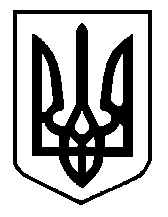 